Fundargerð stjórnar HSK mánudaginn 15. janúar 2024 kl.  17:30Fundur haldinn á Teams.Mætt:  Guðríður Aadnegard, Helgi S. Haraldsson, Guðmundur Jónasson,  Anný Ingimarsdóttir, Engilbert Olgeirsson og Guðrún Tryggvadóttir.  Lárus Ingi Friðfinnsson, Olga Bjarnadóttir, Jón Þröstur Jóhannesson og Gestur Einarsson boðuðu forföll.Formaður bauð fundarmenn velkomna og setti fundinn. Dagskrá fundarins:Fundargerðir stjórnar HSK  1.1	Fundargerð stjórnarfundar frá 13. nóvember sl. Fundargerð lögð fram og samþykkt.2.	Fundargerðir til kynningar Engar fundargerðir lagaðar fram.3.	Aðalfundir, þing, afmæli og ráðstefnur  ofl.3.1	Seinna fundarboð á formannafund ÍSÍ 24. nóvember. Fréttir af fundinum. Formaður og framkvæmdastjóri fóru yfir fréttir af fundinum, sem þeir sátu.3.2	Boð á þing KSÍ sem haldið verður í Reykjavík 24. febrúar nk. HSK á rétt á að senda einn fulltrúa með málfrelsi. Aðildarfélög sem stunda knattspyrnu fá fulltrúa á þingið einnig.4.	Bréf til afgreiðslu og/eða kynningar4.1	Bréf frá ÍSÍ frá 15. nóvember, er varðar hamfarirnar í Grindavík. Mörg félög á sambandssvæðinu brugðust vel við og buðu Grindvísk, börn og unglinga, velkomin á æfingar.4.2	Bréf frá ÍSÍ frá 16. nóvember, er varðar lög Íþróttafélags Uppsveita. Gerðar voru athugasemdir við lögin og eru þau hjá félaginu ásamt athugasemdum, sem gerðar voru.  Beðið eftir nýjum lögum frá þeim.4.3	Bréf frá ÍSÍ frá 4. desember, er varðar aukaarðgreiðslu frá Íslenskri getspá. Upplýsingar um aukagreiðslu frá Íslenskri Getspá, sem greidd var út fyrir áramót.4.4	Tölvupóstur frá ÍSÍ frá 18. des. sl., er varðar umsóknir í Ferðasjóð íþróttafélaga, en umsóknarfrestur var til 8. janúar. Pósturinn var áframsendur á aðildarfélög og einnig ítrekaður eftir áramót.4.5	Tölvupóstur frá Ásahreppi frá 21. desember sl., er varðar fjárframlag til HSK. Sveitarfélagið samþykkti framlag að upphæð 280 kr. á íbúa árið 2024. Sambandið þakkar fyrir veittan stuðning, við starf þess.4.6	Tölvupóstur frá Rangárþingi eystra frá 22. desember sl., er varðar fjárframlag til HSK. Sveitarfélagið samþykkti framlag að upphæð 100 kr. á íbúa árið 2024. Sambandið þakkar fyrir veittan stuðning, við starf þess.4.7 	Bréf frá UMFÍ, ódagsett, er varðar tilnefningar í Ungmennaráð UMFÍ. Umsóknarfrestur var til 15. desember. Bréfið var sent til aðildarfélaga með hvatningu til að sækja um.4.8	Bréf frá UMFÍ frá 12. janúar, er varðar umsókn HSK um að halda Landsmót UMFÍ 50+ á Hellu árið 2025. Stjórn UMFÍ hefur samþykkt að úthluta mótinu til Ungmenna- og íþróttasambands Fjallabyggðar. Bréfið lagt fram.5.		Annað aðsent efni til kynningar5.1		Úrslit héraðsmóta, sjá www.hsk.is.  5.2		Áveitan og Hvatarblaðið.5.3		Þakkarbréf frá Elvari Þormarssyni vegna styrks úr Verkefnasjóði HSK.		Aðsent efni lagt fram til kynningar.6.	Skyldur félaga, staða mála6.1	Á síðasta ári ákvað stjórn HSK að senda aðvörunarbréf til félaga sem þá höfðu ekki uppfyllt skyldur um að halda aðalfund. Sex félög fengu aðvörunarbréf og hafa fimm þeirra brugðist við. Karatefélag Suðurlands hefur ekki brugðist við óskum okkar. Því liggur fyrir að félagið verði tekið af skrá sem eitt aðildarfélaga sambandsins. Málið kynnt og farið yfir hvaða félög fengu aðvörunarbréf og þær ítrekanir sem sendar voru út. Niðurstaðan er, er sú sem getið er hér að ofan.7.	Aukagreiðsla til  félaga vegna góðrar fjárhagsafkomu HSK7.1	Í samræmi við samþykkt síðasta stjórnarfundar HSK voru 4,6 milljónir greiddar til aðildarfélaga fyrir áramót. Málið           kynnt.	8.	Nýjar svæðisskrifstofur hreyfingarinnar8.1	Fréttir af stöðu mála.8.2	Næstu skref 8.3	Áherslur stjórnar HSK. Farið yfir málin og Helgi Haraldsson, sem er fulltrúi USVS, ÍBV og HSK, fór yfir stöðu mála og þróun verkefnisins.  Verið er að afla upplýsinga af svæðunum og framundan er vinnufundur í Reykjavík, til að forma næstu skref.9.	Héraðsþing HSK 20249.1	Staða mála varðandi þingstað9.2	Fjöldi fulltrúa9.3	Skipa kjörnefnd9.4	Ársskýrsla9.5	SérverðlaunFarið yfir undirbúning þingsins, sem verður haldið 14. mars nk.  Endanleg staðsetning þingsins liggur ekki fyrir, þingfulltrúar verða um 120. Verið er að safna saman efni í ársskýrslu.  Engilberti falið að ganga frá skipun og mönnun kjörnefndar. Auglýst hefur verið eftir tilnefningum til sérverðlauna þingsins.10.	Næsti stjórnarfundur. Ákveðið að funda næst 19. febrúar.	Fundi sliti kl. 18:57Helgi Sigurður Haraldsson, fundarritari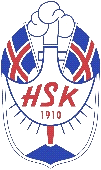 